Spelling Cheers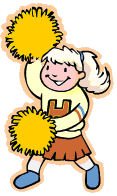 Here are some fun ways to practice spelling words. 